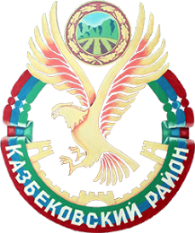 РЕСПУБЛИКА ДАГЕСТАНАДМИНИСТРАЦИЯ МУНИЦИПАЛЬНОГО РАЙОНА«КАЗБЕКОВСКИЙ РАЙОН»368140, с. Дылым, пр. Шамиля 10, 	тел./факс: 55-48-76 / 55-48-74,  www.kazbekovskiy.ru, e-mail:  adminkazbek@mail.ruПОСТАНОВЛЕНИЕ	« 13 » 01  2016 г.									№  6 «Об утверждении административного регламента администрации МР «Казбековский район» по предоставлению муниципальной услуги «Подготовка и выдача разрешений на строительство, реконструкцию, капитальный ремонт объектов капитального строительства» в новой редакции»В соответствии с Федеральным законом от 27 июля 2010 года № 210-ФЗ «Об организации предоставления государственных и муниципальных услуг», и в целях обеспечения приведения муниципальных правовых актов по вопросам оказания государственных и муниципальных услуг в соответствие с федеральным законодательством администрация МР «Казбековский район»ПОСТАНОВЛЯЕТ:1. Утвердить прилагаемый административный регламент администрации МР «Казбековский район» по предоставлению муниципальной услуги «Подготовка и выдача разрешений на строительство, реконструкцию, капитальный ремонт объектов капитального строительства» в новой редакции.2. Постановление администрации МР «Казбековский район» от 15.05.2015 г. №158 «Об утверждении административного регламента предоставления муниципальной услуги «Подготовка и выдача разрешений на строительство, реконструкцию, капитальный ремонт объектов капитального строительства» считать утратившими силу.3. Настоящее постановление разместить на официальном сайте МР «Казбековский район» информационно-телекоммуникационной сети «Интернет», 4. Контроль за выполнением настоящего постановления возложить на заместителя главы администрации Эмеева З.Н.5. Настоящее постановление вступает в силу с момента его официального опубликования (обнародования).	Глава 								Г.Г. Мусаев.